долгосрочныйПроект с 01. 09.2014 по 01.09.2015г.г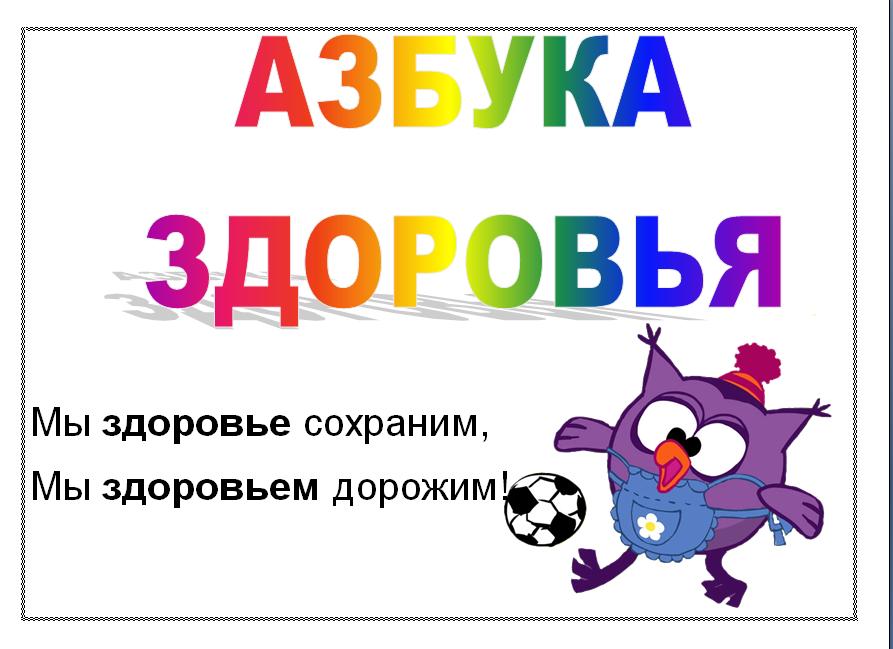 Воспитатель - Романова Елена ГеннадьевнаПроект «Азбука здоровья»Целеполагание:     Человек – совершенство природы. Но для того, чтобы он мог пользоваться благами жизни, наслаждаться её красотой, очень важно иметь здоровье.   «Здоровье – не всё, но без здоровья – ничто», - говорил мудрый Сократ.   Здоровье детей и их развитие – одна из главных проблем семьи и детского сада. Здоровье детей за последние годы имеет устойчивую тенденцию  к ухудшению. И речь идёт не только о физическом, но и психическом здоровье. Неблагоприятное экологическое состояние окружающей среды, предельно низкий социально-экономический уровень жизни населения страны привели к снижению защитно-приспособительных возможностей организма. Как сделать, чтоб ребёнок не терял здоровья? Как сделать, чтоб сохранить и укрепить здоровье детей? Здоровье детей – забота всех и надо её решать комплексно и сообща.  Тема здоровья особенно актуальна в наше время, ведь  любой стране нужны личности творческие, гармонично развитые, активные и здоровые. И формируя у детей представление, что здоровье – одна из главных ценностей жизни. Мы учим их, беречь и укреплять своё здоровье.Участники проекта:  дети группы, родители, воспитатели ДОУ «Детский сад Шиханского гарнизона» МОРФ Вид проекта:  долгосрочный.Время реализации проекта: 01.09.2014-01.09.2015г.Цель проекта: формировать у родителей и детей ответственность за своё здоровье и здоровье окружающих, мотивация на здоровый образ жизни.Задачи:-дать детям знания о здоровье.- уточнить их представления о том, что полезно, а что вредно для их      здоровья.- формировать осознанное отношение к необходимости беречь и укреплять   своё здоровье.- повышение педагогического мастерства родителей по данной темеПредполагаемые итоги реализации проекта:- знание детьми информации о здоровье.- понимание детьми значимости здоровья в жизни каждого человека.- проявление заботы и уважения к своему здоровью и здоровью   окружающих.I. Разработка проекта- донести до участников проекта важность данной темы.- создать развивающую среду: подобрать материалы, игрушки, атрибуты, для       игровой, театрализованной деятельности; дидактические игры,   иллюстрированный материал, художественную литературу по данной теме- подобрать материал для продуктивной деятельности.- составить перспективный план мероприятий.                                                                     II. Выполнение проектаСхема реализации проектаIII. . Результаты. Презентация проекта·  Выставка семейных стенгазет «Если хочешь быть здоров».·  Развлечение с участием родителей «Здоровье в порядке – спасибо зарядке»Раздел программыВиды деятельностиИгровая деятельностьСюжетно-ролевые игры «Больница», «Скорая помощь», «Детский сад», «Семья», «Фитнес-клуб». Дидактические игры «Малыши-крепыши. Физкультура, закаливание,  здоровый образ жизни», «Валеологияили здоровый малыш. Гигиена ихорошее здоровье», «Наши чувства иэмоции»,  «Как избежатьнеприятностей», «Что за ягодкатакая?», «Загадай, мы отгадаем»,«Четвёртый лишний», «Валеологияили здоровый малыш. Зубы, зрение,слух»·  Игра-драматизация повалеологической сказке  «Репка».·  Двигательные упражнения состихами по данной теме,дыхательные упражнения.· Подвижные игры народов мира.Познавательное развитие·  Тематические занятия: «Здоровье- главная ценность человеческой жизни»; «Изучаем свой организм. Мои помощники»; «Навыки личной   гигиены. Режим дня»; «Солнце, воздух и вода – друзья или враги?»; «Здоровая пища»; «Физкультура и спорт в жизни     человека»; «Здоровье и болезнь»; «Почему   нужно беречь природу?»; «Детские   страхи и конфликты»; «Наши чувства и настроение»;  «Если    случилась беда».·  Беседа-выступление родительницы, врача - травматолога.·  Экспериментирование: «Поможем воде стать чистой»; «Могучее     дыхание»; «Почему молоко  полезно?»; «Греет ли шуба?»; «Почему не спелые яблоки кислые?»Речевое развитие Составление  рассказов на тему «Чтобы быть здоровым…».Чтение художественной литературы: «Как люди речку обидели» Н. Рыжковой; «Грибы» В.П. Катаева; «Айболит»  К.И. Чуковского; «Что я видел» Б.Житков.Пословицы и поговорки о здоровье.Загадывание и разгадывание   загадок по данной теме,   придумывание своих загадок.Продуктивная деятельность Фотовыставка «Со спортом дружить – здоровым быть».·Участие в конкурсе между старшими группами ДОУ «Нестандартное физкультурное оборудование».Работа с родителями·  Анкетирование родителей по   темам: «Состояние здоровья вашего ребёнка»; «Условия здорового   образа жизни в семье».·  Встречи с врачом-педиатром, инструктором по физкультуре, психологом, ·  Консультации: «Больше внимания  осанке»;консультация-практика «Двигательные игры-разминки»,«Роль питания в           профилактике и лечении ряда заболеваний детского возраста»,   «Компьютер - плюсы и минусы»,  «Дружеские отношения взрослых и детей в семье», «Закаливание, методика, противопоказания»·  Круглый стол «Укрепление и сохранение здоровья дошкольников»